МУНИЦИПАЛЬНОЕ КАЗЕННОЕ  ОБЩЕОБРАЗОВАТЕЛЬНОЕ УЧРЕЖДЕНИЕ СРЕДНЯЯ ОБЩЕОБРАЗОВАТЕЛЬНАЯ ШКОЛА №10 х.ПЕРЕВАЛЬНЫЙ                                                                                             УтверждаюДиректор МКОУ СОШ №10 х.Перевальный                                                                                                    ______________А.А.Кокозова                                                                                               «     » ___________  2023 г. 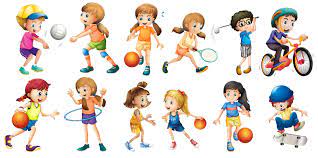 Программа профильной смены«Будь здоров!»летнего оздоровительного лагеря  сдневным  пребыванием детей «Олимпионик»Возраст : 6,5 – 16 летend_of_the_skype_highlightingх.Перевальный2023 г.ОглавлениеПаспорт программыПояснительная записка            С наступлением летних каникул перед родителями, бабушками и дедушками встает вопрос, каким образом организовать отдых своих детей. Особую роль играют летние лагеря с дневным пребыванием детей при образовательных организациях. На сегодняшний день это наиболее выгодный и для многих единственный доступный вид отдыха для детей. Посещая лагерь при образовательной организации, ребенок не отрывается от семьи, находится под контролем педагогов, обеспечен сбалансированным питанием, соблюдает режим дня, занят интересными делами. Сегодня  в лагере с дневным пребыванием детей спортивной направленности, обучающиеся  могут продолжить спортивное образование, поправить свое здоровье и просто отдохнуть.              Еще один момент – это возможность общения ребенка с привычным кругом друзей. Огромное значение для родителей имеет тот фактор, что в отрядах работают педагоги, которые обучают детей в течение года. Родители спокойны за своих детей. Данная программа по своей направленности является профильной спортивно-оздоровительной, т. е. включает в себя спортивную деятельность, направленную на оздоровление, отдых и воспитание детей в условиях оздоровительного лагеря. Над реализацией программы летнего оздоровительного лагеря с дневным пребыванием работает педагогический коллектив МКОУ СОШ №10 х.Перевальный совместно с работниками ДК х.Перевальный, библиотеки – филиала х.Перевальный.Основной состав лагеря – это обучающиеся образовательной организации в возрасте 6,5 - 16 лет. При комплектовании особое внимание уделяется детям из малообеспеченных, неполных семей, детям-сиротам, а также детям с ЗПР. Деятельность воспитанников во время лагерной смены осуществляется в разновозрастных отрядах. Задача педагогического коллектива МКОУ СОШ №10 х.Перевальный в воспитательном плане состоит в том, чтобы поднять значение здорового образа жизни, организовать во время летних каникул отдых детей с ЗПР.             Ежегодно обучающиеся МКОУ СОШ №10 х.Перевальный  принимают активное участие в спортивных мероприятиях школы и района. Все воспитанники считают, что здоровье важно для будущего поколения.Основные содержательные блоки и формы организации программы:По продолжительности программа является краткосрочной, т. е. реализуется в течение 1-ой летней лагерной смены.Спортивно-оздоровительный блок является самым объёмным потому, что смена имеет спортивную направленность. Большинство мероприятий носят спортивный характер. Для привлечения детей используются разнообразные формы работы.              Проблема формирования культуры здоровья детей  в системе образования является актуальной и наиболее значимой, т. к. современное состояние общества, экономики, экологии неблагоприятно отражается на здоровье людей и, в первую очередь, на здоровье подрастающего человека. Развитие  физических качеств,  предполагает обучение здоровому образу жизни, развитие двигательной активности детей, создание комфортного психологического климата в лагере и обеспечение здоровье сберегающих условий для всех детей.               Утренняя гимнастика проводится ежедневно в течение 15-20 минут: в хорошую погоду – на открытом воздухе, в непогоду – в проветриваемых помещениях. Основная задача этого режимного момента, помимо физического развития и закаливания, - создание положительного эмоционального заряда и хорошего физического тонуса на весь день.               Подвижные игры включают все основные физкультурные элементы: ходьбу, бег, прыжки. Они способствуют созданию хорошего, эмоционально окрашенного настроения у детей, развитию у них таких физических качеств, как ловкость, быстрота, выносливость, а коллективные игры – еще и воспитанию дружбы.Занятия в секциях по видам спорта проводятся среди обучающихся одной возрастной группы.Программа разработана с учетом следующихзаконодательных нормативно-правовых документов:Закон «Об образовании РФ» 273-ФЗ 29.12.2012 г.Конвенция о правах ребенка, ООН, 1991г.Всемирная Декларация об обеспечении выживания, защиты и развития детей 30.09.1990г.Положение о лагере дневного пребывания МКОУ СОШ №10 х.ПеревальныйПравила по технике безопасности, пожарной безопасности. Должностные инструкции работников.Заявления от родителей.Акт приемки лагеря.Планы работы.Сан.Пины 2.4.2.2842-11; 2.4.42599-10Материально-технические условия предусматривают:                 В распоряжении  лагеря  имеются:                                                                                         - спортивная площадка;                                                                                                    - спортивный зал;                                                                                                 - медицинский кабинет;                                                                                          - отрядная комната;                                                                                               - актовый зал.- столовая;- комнаты для игр;-библиотека;                                                                                                         Оснащение:Фотоаппарат;Музыкальное оборудование;Спортивно-игровой материал;Канцелярские товары;Призовой фонд; сувениры; грамоты; дипломы;Ресурсно-методическое обеспечение:- методическая литература по организации летнего отдыха детей;- разработки, сценарии различных мероприятий;-диагностический материал;-система поощрений.Механизм реализации ПрограммыК участию в реализации Программы привлекается педагогический коллектив МКОУ СОШ №10 х.Перевальный,  специалисты микросоциума,  учреждения культуры.             Перечень мероприятий Программы предусматривает решение конкретных задач, взаимосвязанных и скоординированных по времени, включая материально-техническое, методическое, кадровое и организационное обеспечение.             Планируется проведение комплекса мероприятий по созданию благоприятных условий для укрепления здоровья, организации досуга детей лагеря.              Предусматриваются мероприятия по организации переподготовки кадров, обеспечивающих организацию летнего отдыха и оздоровления детей, созданию «методической копилки».Этапы реализации программыI этап. Подготовительный Этот этап характеризуется тем, что за 2  месяца до открытия  летнего оздоровительного лагеря начинается подготовка к летнему сезону. Деятельностью этого этапа является:проведение совещаний при директоре и по подготовке центра к летнему сезону;издание приказа по МКОУ СОШ №10 х.Перевальный о проведении летней кампании;разработка программы деятельности  летнего оздоровительного   лагеря с дневным пребыванием детей «Олимпионик»подготовка методического материала для работников лагеря;отбор кадров для работы в  летнем оздоровительном лагере;составление необходимой документации для деятельности лагеря (план-сетка, положение, должностные обязанности, инструкции т.д.)II этап. Организационный Этот период короткий по количеству дней, всего лишь 2-3 дня.Основной деятельностью этого этапа является:встреча детей, проведение диагностики по выявлению лидерских, организаторских и творческих способностей;знакомство с правилами жизнедеятельности лагеря.III этап. Практический   Основной деятельностью этого этапа является:реализация основной идеи смены;вовлечение детей и подростков в различные виды коллективно - творческих дел.IV этап. Аналитический  Основной идеей этого этапа является:подведение итогов смен;анализ предложений детьми, родителями, педагогами, внесенными по деятельности летнего оздоровительного лагеря в будущем.Кадровое обеспечение  Кадровое обеспечение- 100%: -административный аппарат, начальник лагеря отдыха;-педагогические работники (воспитатели)- медицинский работник;-- обслуживающий персонал.Педагогические кадры.         Начальник лагеря и воспитатели несут ответственность за жизнь и здоровье детей, соблюдение распорядка дня, норм санитарной и пожарной безопасности, организацию и содержание оздоровительно-досуговой деятельности, работу органов самоуправления и проведение досуговых мероприятий в рамках программы, анализируют деятельность отрядов.Режим дня лагеря дневного пребывания 8.00 – 8.15 – сбор детей 8.15 – 8.30 – утренняя линейка8.30 – 9.00 -  зарядка9.15 – 10.00 –  завтрак10.00 – 12.30 – кружковая работа, клубный час12.30 – 13.10 - обед13.10– 14.00–  свободное время, уборка помещения, заседание совета лагеря14.00 -  уход детей домойКалендарный план работыОжидаемые результаты 1. Общее оздоровление воспитанников, укрепление их здоровья. 2. Повышения уровня спортивного образования. 3. Получение участниками смены умений и навыков  индивидуальной и коллективной      творческой и трудовой деятельности, самоуправления, социальной активности. 4. Улучшение психологического микроклимата в едином образовательном пространстве,      личностный рост участников смены. 5. Укрепление связей между разновозрастными группами детей.                                  Список используемой литературы:Григоренко Ю.Н., Кострецова У.Ю., Кипарис-2: Учебное пособие по организации детского досуга в детских оздоровительных лагерях и школе. – М.: Педагогическое общество России, 2002.Гузенко А.П. Как сделать отдых детей незабываемым праздником. Волгоград: Учитель, 2007.Нещерет  Л.Г. Хочу быть лидером! Выпуск 4.-Н. Новгород: изд-во ООО «Педагогические технологии», 2006.Организация досуговых, творческих и игровых мероприятий в летнем лагере.  С.И. Лобачева.Москва: ВАКО, 2007 г.Учебник для  вожатого. М.П. Кулаченко – Ростов на Дону: Феникс, 2008.Ермаков В.В. Техника лыжных ходов. - Смоленск: СГИФК, 1989.Лыжный спорт / Под ред. В.Д. Евстратова, Г.Б. Чукардина, Б. И Сергеева. - М.: Физкультура и спорт, 1989.Современная система спортивной подготовки / Под ред Ф. П. Суслова, В.Л. Сыча, Б.Н. Шустина. - М.: Издательство «СААМ», 1995.Филин В.П., Фомин Н.А. Основы юношеского спорта – М. Физкультура и спорт, 1980.Календарный план работы секции «Футбол»Календарный план работы секции «Пионербол»№ п/п Содержание программы Страницы 1 Титульный лист 1 2Оглавление23 Паспорт программы 3 4 Пояснительная записка 4 5 Цели и задачи программы 5 6 Основные содержательные блоки и формы организации программы5 7 Нормативно-правовые документы6 8 Материально-технические условия7 9 Механизм реализации Программы7 10Этапы реализации программы8 11 Кадровое обеспечение9 12 Режим дня лагеря дневного пребывания913 Календарный план работы1014 Ожидаемые результаты12 15 Возможные риски12 1617 Список используемой литературыПриложение1213 Полное название программыПРОГРАММА(краткосрочная) профильной (спортивно - оздоровительной) смены  «  » пришкольного летнего 
 лагеря «Олимпионик» Участники программыУчащиеся МКОУ СОШ № 10 х. Перевальный в возрасте 6,5 – 16 летСрок реализации программыЦель программыСоздать оптимальные условия, обеспечивающие полноценный отдых детей, их оздоровление, творческое развитие и спортивное образование обучающихся.ЗадачиСоздание системы  физического  оздоровления  детей  в  условиях  временного  коллектива.Сокращение разрыва между физическим и духовным развитием  детей посредством  игры, познавательной и трудовой  деятельностью.Вовлечение в систематические занятия физической культурой и спортом всех детей, отдыхающих в лагере.Формирование у школьников навыков общения и толерантности.Утверждение в сознании школьников нравственной и культурной ценности.Привитие навыков здорового образа жизни, укрепление здоровья.Приобщение ребят к творческим видам деятельности, развитие творческого мышления.Принципы реализации программы1. Принцип нравственного отношения друг к другу, к окружающему миру.                                                                                2. Принцип творческого отношения к делу.                                                 3.  Принцип добровольности участия в делах.                                      4.  Принцип учета возрастных особенностей детей.                               5.  Принцип доступности выбранных форм работы.Ожидаемый результат- общее оздоровление детей и подростков, приобретение ими положительных эмоций;- развитый интерес к занятиям физкультурой и спортом;- повышение уровня технической подготовки по избранному виду спорта;- умение строить конструктивное общение друг с другом в разновозрастной группе, используя коммуникативные умения, основы правильного поведения, культуры, досуга;- расширение кругозора детей и социального опыта через общественно-значимую деятельность;- сформированное осознанное отношение к себе как части окружающего мира.Название организацииМуниципальное казенное общеобразовательное учреждение Средняя общеобразовательная школа  № 10 х. Перевальный№ п/пНазвание блокаФормы работы1«Здоровым быть модно»спортивно-оздоровительный блокПроведение утренней гимнастики, спортивных занятий; Спортивные соревнования;   Спортивные игры  на спортивной площадке;  Подвижные игры на свежем воздухе;                         Эстафеты  (спортивные игры «Футбол»; «Волейбол»; «Веселые старты»; «Русские народные спортивные игры»). Занятия с элементами тренинга, беседы по профилактике табакокурения, алкоголизма, наркомании;  Трудовые десанты; С-витаминизация, йодизация продуктов.2«Необычное в обычном». Развитие позновательных способностей детей.Конкурсные мероприятия, по развитию  позновательных способностей детей; Просмотр видеофильмов и презентаций по различным видам спорта, истории и литературы;                                                                                                            3«Радуга талантов».  Развитие творческих способностей детей.Конкурсные мероприятия, направленные на раскрытие талантов воспитанников лагеря; Занятия с элементами тренинга по развитию творческих способностей;                                                                      №ДатаНаименование мероприятия101.06.2023«День защиты детей. Открытие лагерной смены»Зарядка Открытие сменыЗнакомство «Расскажи мне о себе». Игра на сплочение отрядов.                           Ознакомление с правилами пребывания на территории лагеря. Инструктаж по ТБ (поведение в лагере,  режим дня, сан. и гигиен. требования, поведение в столовой, питьевой режим, инструктаж о поведении на прогулках, о правиле перехода улиц и дорог)       Пятиминутка безопасности                202.06.2023«Да здравствует, лето!»ЗарядкаМедицинский осмотр детей.Викторина « Правильное питание »Работа в спортивных секциях, по отдельному плану. Весёлые стартыПятиминутка безопасности                305.06.2023«Увлекательное путешествие в мир ЗОЖ»ЗарядкаСпортивный кроссворд Беседы по профилактике ДТП.Работа в спортивных секциях, по отдельному плану. Конкурс рисунков «ЗОЖ»Пятиминутка безопасности                406.06.2023«Мир сказок»Зарядка.Эстафета «Сказочные герои на спортивном празднике»Посещение библиотеки.  ДИ «По морю, по океану…»Просмотр мультфильма «Сказка о царе Салтане»Пятиминутка безопасности                507.06.2023 Остров «Здоровичков»Зарядка.Квест «Кладоискатели»Беседа о влиянии физических упражнений на организм человека.Работа в спортивных секциях, по отдельному плану. Пятиминутка безопасности                608.06.2023«Музыкальная шкатулка»ЗарядкаВикторина «Угадай  мелодию»Квест-игра «По просторам России»Развлекательная программа «Минута славы»Пятиминутка безопасности                709.06.2023 «Россия – наша страна!»Зарядка. Конкурс рисунков на асфальте «Россия моя родина!»Концерная программа, посвященная дню России.Веселые старты «Защитники вперед!»Пятиминутка безопасности           813.06.2023«Молчание – золото»Зарядка. Минута знания «Откуда идет голос?»Работа в спортивных секциях, по отдельному плану. Игра мимики и жеста «Угадай слово»Пятиминутка безопасности           914.06.2023«Богатырская наша сила»Зарядка.Эрудит – турнир: «Будь здоров!»Силовые состязания между отрядамиМультфильм «Илья Муромец и Соловей разбойник» Пятиминутка безопасности           1015.06.2023«Только вперед!»ЗарядкаИгровая программа «Морской бой! Посещение библиотеки. Литературный час «Сказочные уроки Ушинского»Гонки на велосипедахПятиминутка безопасности           1116.06.2023«Танцевальный день»Зарядка.Беседа «Оказание ПМП»Соревнования по футболуТанцевальный марафон «Just danse»                                                                  Пятиминутка безопасности           1219.06.2023«День игры, игрушек, шариков и бантиков»Зарядка.Игры на свежем воздухе Работа в спортивных секциях, по отдельному плану. Конкурс рисунков «Моя любимая игрушка»Пятиминутка безопасности           1320.06.2023 «Летние олимпийские игры»Зарядка.Беседа: «Режим дня спортсмена, правильное питание и многое другое».Спортивный конкур «Летние олимпийские игры»Конкурс рисунков на спортивную тематику: «О спорт ты мир».Пятиминутка безопасности           1421.06.2023«Я, ты, он, она – вместе дружная команда»ЗарядкаИзготовление коллективного панно «Спорт – это жизнь!»Работа в спортивных секциях, по отдельному плану. Соревнования по пионерболуПятиминутка безопасности           1522.06.2023«День памяти и скорби»ЗарядкаКонкурс детского рисунка «Нет войне!Литературно исторический час «И превратятся в белых журавлей»Общелагерное мероприятие «Помним и скорбим»Пятиминутка безопасности           1623.06.2023«День психологического здоровья»ЗарядкаПсихологическая акция «Радуга настроения»Игра-тренинг «Необитаемый остров»Психологическая игра «Тайный друг»Релаксационное занятие «Раскрась мандалу»Пятиминутка безопасности           1726.06.2023 «Творческая мастерская»ЗарядкаМастер-класс «Изготовление цветка из бумаги»Конкурс рисунков на асфальте Соревнования по футболуПятиминутка безопасности           1827.06.2023«Они ушли, но обещали вернуться…» Закрытие лагерной смены»Зарядка.Торжественная линейка закрытия сменыИгра «Оставь свой след в истории лагеря»Видеошоу «Наша жизнь в лагере»                                                                    Веселые игры на свежем воздухеТанцевальный марафонПятиминутка безопасности           №ДатаСодержание занятий102.06.2023Втягивающая тренировка. Двусторонняя игра в футбол.205.06.2023Техническая подготовка футболиста. Игра в ручной мяч.307.06.2023Техническая подготовка. Полоса препятствий. Двусторонняя игра в футбол.413.06.2023Техническо-тактическая подготовка. Эстафета. Двусторонняя игра в футбол.519.06.2023Скоростно-силовая подготовка. Полоса препятствий. Игра в ручной мяч.621.06.2023Техническая подготовка.  Двусторонняя игра в футбол.102.06.2023Техническая подготовка.  Игра в ручной мяч.205.06.2023Техническо-тактическая подготовка. Полоса препятствий. Двусторонняя игра в пионербол.307.06.2023Техническая подготовка.  Эстафета. Игра в ручной мяч.413.06.2023Скоростно-силовая подготовка. Игра в пионербол519.06.2023Техническая подготовка.  Полоса препятствий. Игра в ручной мяч.621.06.2023Техническая подготовка.  Эстафета 5*400 м. Двусторонняя игра в пионербол.